NOMBRES COMPLEXESLes nombres complexes prennent naissance au XVIème siècle lorsqu’un italien Gerolamo Cardano (1501 ; 1576), ci-contre, au nom francisé de Jérôme Cardan, introduit   pour résoudre des équations du troisième degré.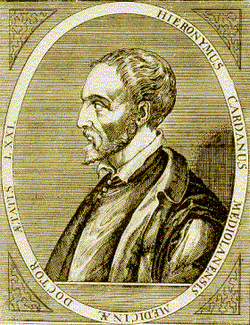 En 1572, un autre italien, Rafaele Bombelli (1526 ; 1573) publie "Algebra, parte maggiore dell’aritmetica, divisa in tre libri" dans lequel il présente des nombres de la forme  et poursuit les travaux de Cardan sur la recherche de solutions non réelles pour des équations du troisième degré. 
A cette époque, on sait manipuler les racines carrées d’entiers négatifs mais on ne les considère pas comme des nombres. Lorsqu’une solution d’équation possède une telle racine, elle est dite imaginaire.La notation i apparaît en 1777 siècle avec Leonhard Euler (1707 ; 1783) qui développe la théorie des nombres complexes sans encore les considérer comme de « vrais » nombres. Il les qualifie de nombres impossibles ou de nombres imaginaires.Au XIXe siècle, Gauss puis Hamilton posent les structures de l’ensemble des nombres complexes. Les nombres sans partie imaginaire sont un cas particulier de ces nouveaux nombres. On les qualifie de « réel » car proche de la vie. Les complexes sont encore considérés comme une création de l’esprit.I. L'ensemble  	1) DéfinitionDéfinition : Il existe un ensemble de nombres, noté , appelé ensemble des nombres complexes qui possède les propriétés suivantes :-  contient .- Dans , on définit une addition et une multiplication qui suivent les mêmes règles de calcul que dans .- Il existe dans  un nombre i tel que .- Tout élément  de  s'écrit de manière unique sous la forme  avec  et  réels.Exemples : ;  ;  sont des nombres complexes. Et les nombres réels 0, 2 ou  sont également des nombres complexes !Vocabulaire :L'écriture  d'un nombre complexe  est appelée la forme algébrique de .Le nombre  s'appelle la partie réelle et la nombre  s'appelle la partie  imaginaire. On note :   et .Remarques :- Si  alors  est un nombre réel.- Si  alors  est un nombre imaginaire pur.Méthode : Effectuer des calculs sur les nombres complexes Vidéo https://youtu.be/-aaSfL2fhTY 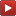  Vidéo https://youtu.be/1KQIUqzVGqQ Simplifier les écritures en exprimant le résultat sous la forme algébrique.Propriétés : a) Deux nombres complexes sont égaux, si et seulement si, ils ont la même partie réelle et la même partie imaginaire.b) Un nombre complexe est nul, si et seulement si, sa partie réelle et sa partie imaginaire sont nulles.Démonstration :Conséquence immédiate de l'unicité de la forme algébrique.II. Conjugué d'un nombre complexeDéfinition : Soit un nombre complexe .On appelle nombre complexe conjugué de , le nombre, noté , égal à .Exemples :-  et - On peut également noter :  ;  ;  Propriétés : Soit  et  deux nombres complexes et  entier naturel non nul.a) 			b) 		c) d) 			e)   avec 	f)   avec Démonstrations :On pose  et  avec , ,  et  réels.a)  b) c) 			Donc : d) On procède par récurrence.L'initialisation pour  est triviale.Hérédité :	- Hypothèse de récurrence : 	Supposons qu'il existe un entier  tel que la propriété soit vraie : .	- Démontrons que : La propriété est vraie au rang  : ., d’après la propriété c., par hypothèse de récurrence.Conclusion :La propriété est vraie pour  et héréditaire à partir de ce rang. D'après le principe de récurrence, elle est vraie pour tout entier naturel , soit : .e) Donc : f) Propriétés : a)  est réel 		b)  est imaginaire pur Démonstrations :Propriété : Soit  un nombre complexe alors .Démonstration :Méthode : Déterminer un conjugué Vidéo https://youtu.be/WhKHo9YwafE  Déterminer le conjugué des nombres suivants et exprimer le résultat sous la forme algébrique.Méthode : Résoudre une équation dans  Vidéo https://youtu.be/qu7zGL5y4vIRésoudre dans  les équations suivantes : a)           b) a) 		b) On pose : . L’équation s’écrit alors : 				    Donc :  et 				    Soit :  et 			  	    D’où : III. Formule du binôme de NewtonThéorème : Formule du binôme Pour tous nombres complexes  et  et pour tout entier naturel , on a :Remarque : Les coefficients  s’obtiennent à l’aide du triangle de Pascal.Démonstration :On procède par récurrence.Initialisation : Pour  :  et Hérédité :	- Hypothèse de récurrence : 	Supposons qu'il existe un entier  tel que la propriété soit vraie :	- Démontrons que : La propriété est vraie au rang  :Or,  et Donc :Et, d’après la formule de Pascal, on a : Car  et Conclusion :La propriété est vraie pour  et héréditaire à partir de ce rang. D'après le principe de récurrence, elle est vraie pour tout entier naturel .Méthode : Appliquer la formule du binôme Vidéo https://youtu.be/UsYH9PvppPo Développer l’expression .On construit un triangle de Pascal :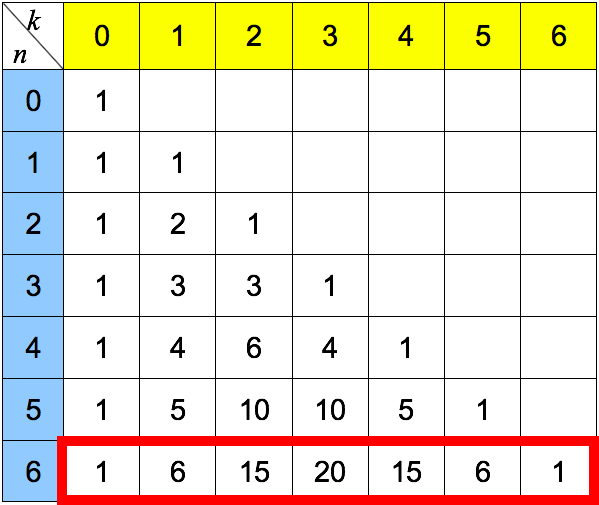 On lit les coefficients sur la dernière ligne du tableau.Soit : IV. Représentation dans le plan complexe	1) DéfinitionsDéfinitions :  et  sont deux nombres réels.- À tout nombre complexe , on associe son image, le point  de coordonnées  et tout vecteur  de coordonnées .- À tout point  et à tout vecteur, on associe le nombre complexe  appelé affixe du point  et affixe du vecteur .On note  et  Exemple : Vidéo https://youtu.be/D_yFqcCy3iE Le point  a pour affixe le nombre complexe .De même, le vecteur  a pour affixe .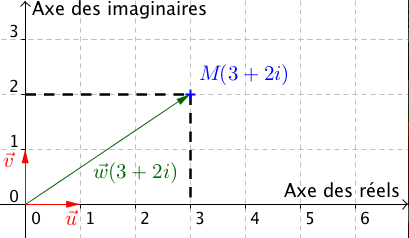 	2) PropriétésPropriétés :  et  sont deux points du plan. et  sont deux vecteurs du plan.a) Le vecteur  a pour affixe .b) Le vecteur  a pour affixe .c) Le vecteur ,  réel, a pour affixe .d) Le milieu  du segment  a pour affixe   Démonstrations :a) On pose :  et .Le vecteur  a pour coordonnées  donc son affixe est égal à :.b) c) et d) : Démonstrations analogues en passant par les coordonnées des vecteurs.Autres exemples :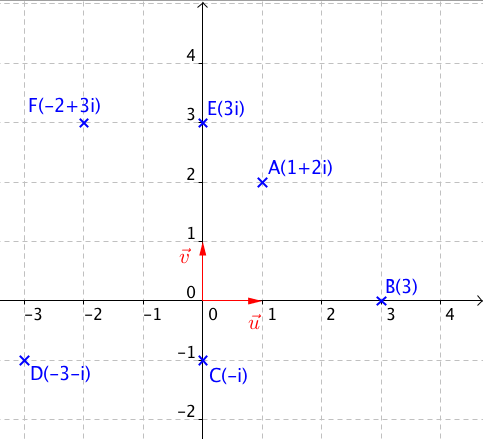 Méthode : Utiliser l’affixe d’un point en géométrie Vidéo https://youtu.be/m9yM6kw1ZzUOn considère les points , , ,  et .1) Démontrer que le quadrilatère  est un parallélogramme. Calculer l’affixe de son centre.2) Les points ,  et  sont-ils alignés ?1) - On va démontrer que les vecteurs  et  sont égaux.Affixe de  : Affixe de  : Donc  et donc  est un parallélogramme.   - Le centre du parallélogramme est le milieu  du segment . Son affixe est :2) On ca démontrer que les vecteurs  et  sont colinéaires.Affixe de  : Affixe de  : .Donc :  et donc Les vecteurs  et  sont colinéaires et donc les points ,  et  sont alignés.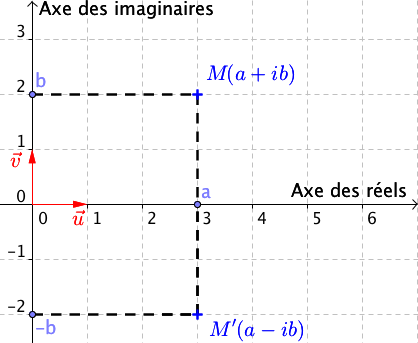 	3) Image d’un conjuguéRemarque :Les images  et  de  et  sont symétriques par rapport à l'axe des réels.V. Module et argument d’un nombre complexe	1) ModuleDéfinition : Soit un nombre complexe .On appelle module de , le nombre réel positif, noté , égal à .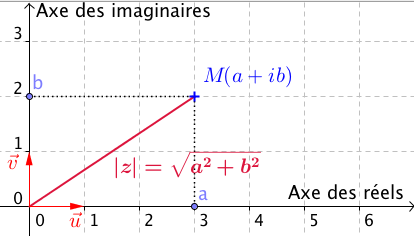  est un point d'affixe .Alors le module de  est égal à la distance .Propriétés : Soit  et  deux nombres complexes.a) 			b) 			c) Démonstrations :a) b) c) Méthode : Calculer le module d’un nombre complexe Vidéo https://youtu.be/Hu0jjS5O2u4Calculer : a)     b)      c) a)                                  b) c) 	2) ArgumentDéfinition : Soit un point  d'affixe  non nulle.On appelle argument de , noté  une mesure, en radians, de l'angle .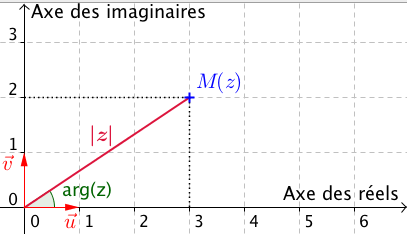 Remarques :- Un nombre complexe non nul possède une infinité d'arguments de la forme , .On notera  modulo  ou - 0 n'a pas d'argument car dans ce cas l'angle  n'est pas défini.Exemple :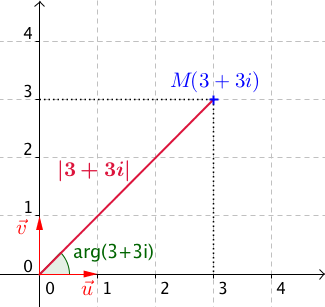 Soit .Alors Propriétés : Soit  un nombre complexe non nul.a)  est un nombre réel .b)  est un imaginaire pur .c) d)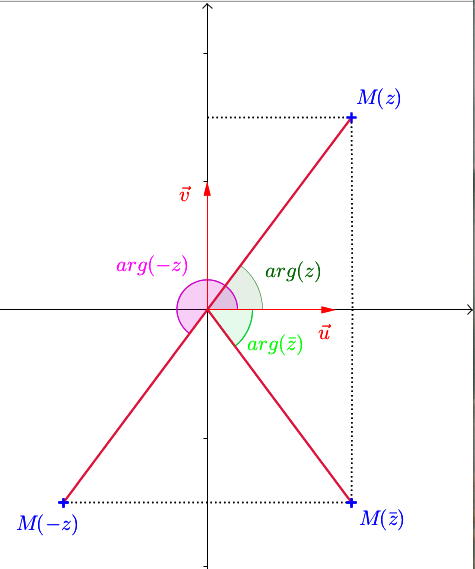 Démonstrations :a) Le point M d'affixe  appartient à l'axe des réels.b) Le point M d'affixe  appartient à l'axe des imaginaires.c) d) Ses résultats se déduisent par symétrie.Méthode : Déterminer géométriquement un argument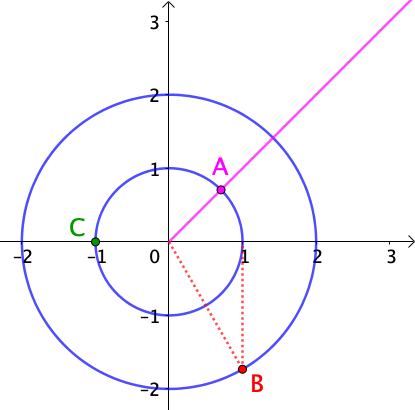  Vidéo https://youtu.be/NX3pzPL2gwc1) Déterminer un argument de chaque affixe des points A, B et C.2) Placer les points D et E d’affixes respectives  et  telles que :      et       et 1)                                                  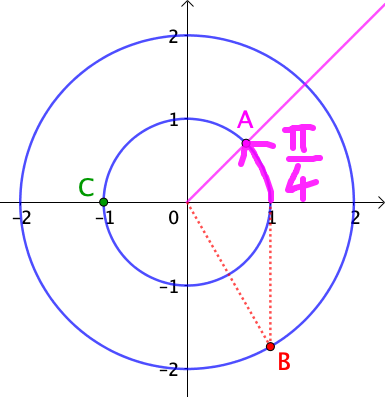 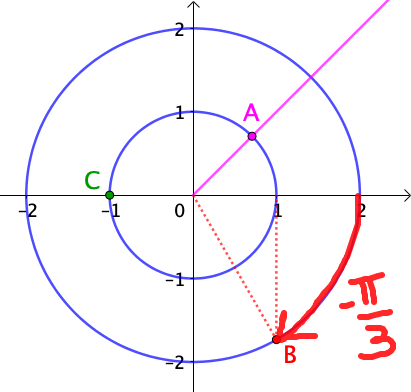 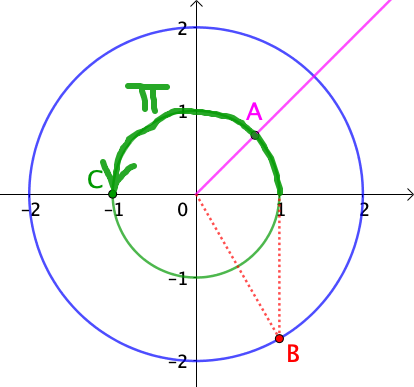 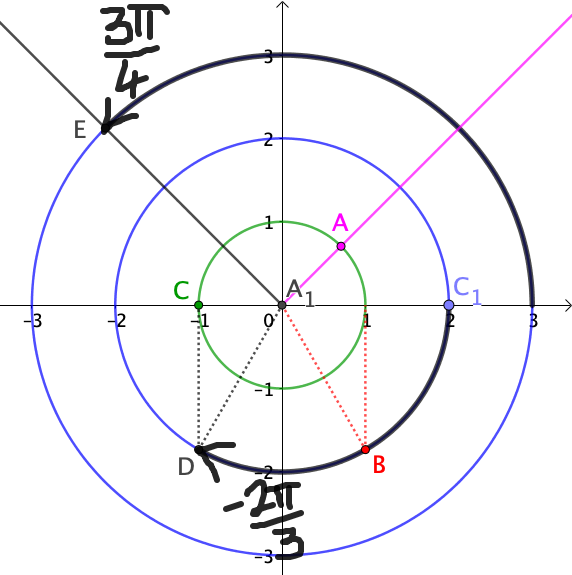 2) Le point D appartient au cercle de rayon 2 car .Le point E appartient au cercle de rayon 3 car .VI. Forme trigonométrique d’un nombre complexe1) Définition Propriété : Soit  un nombre complexe non nul. On pose :  On a alors :   et  .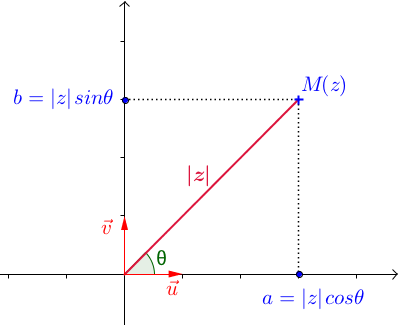 En effet, en considérant le triangle rectangle, on a :Définition : On appelle forme trigonométrique d'un nombre complexe  non nul l'écriture  avec .Méthode : Passer de la forme trigonométrique à la forme algébrique et réciproquement Vidéo https://youtu.be/kmb3-hNiBq8 Vidéo https://youtu.be/zIbpXlgISc4  Vidéo https://youtu.be/RqRQ2m-9Uhw1) Écrire les nombres complexes suivants sous forme algébrique :2) Écrire les nombres complexes suivants sous forme trigonométrique :Géométriquement (cercle trigo), on peut affirmer que : .Donc : .     - On commence par calculer le module de  :- En calculant , on peut identifier plus facilement la partie réelle de  et sa partie imaginaire :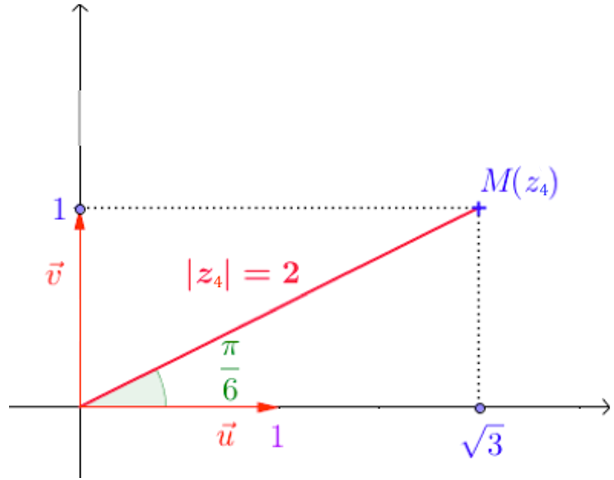 On cherche donc un argument  de  tel que : convient, en effet : On a ainsi :Et donc :	2) PropriétésDémonstration :- Module d’un produit :On pose  et .Donc le module de  est .- Module d’une puissance :On procède par récurrence.L'initialisation pour  est triviale.Hérédité :	- Hypothèse de récurrence : 	Supposons qu'il existe un entier  tel que la propriété soit vraie : .	- Démontrons que : La propriété est vraie au rang  :., d’après la propriété du produit., par hypothèse de récurrence.Conclusion :La propriété est vraie pour  et héréditaire à partir de ce rang. D'après le principe de récurrence, elle est vraie pour tout entier naturel , soit : .VII. Ensemble 𝕌 des nombres complexes de module 1	1) Cercle trigonométriqueL’ensemble des points du plan complexe  dont l’affixe appartient au cercle de centre O et de rayon 1 est noté 𝕌. Ce cercle s’appelle le cercle trigonométrique.Propriété : Soit  un nombre complexe appartenant à 𝕌. On a alors 	2) Stabilité de 𝕌Méthode : Prouver que 𝕌 est stable par produit et passage à l’inverse Vidéo https://youtu.be/XTNKoNfFopwSoit  et  deux nombres complexes appartenant à 𝕌. Démontrer que  et  appartiennent à 𝕌. -   car  et  appartiennent à 𝕌.Donc le produit  a pour module 1 et appartient donc à 𝕌.On dit que 𝕌 est stable par produit.-              car  appartient à 𝕌.Donc l’inverse  a pour module 1 et appartient donc à 𝕌.On dit que 𝕌 est stable par passage à l’inverse.VIII. Formules de trigonométrie	1) Formules d'additionPropriété : Soit  et  deux nombres réels quelconques. On a :Démonstrations :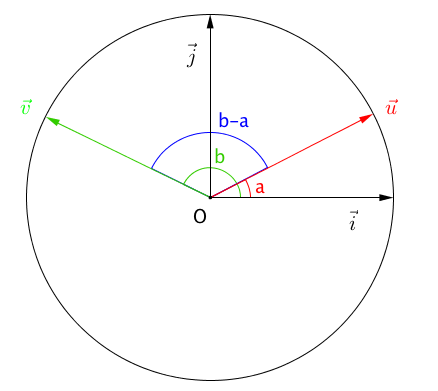 - 1ère formule : On considère un repère orthonormé  du plan et le cercle trigonométrique de centre O.et sont deux vecteurs de norme 1 tels que :  et .On a alors :  et .Ainsi : On a également : D'où : - 2e formule :- 3e formule :- 4e formule :Méthode : Calculer des valeurs de cos et sin à l'aide des formules d'addition Vidéo https://youtu.be/WcTWAazcXds Calculer :   et  	2) Formules de duplicationPropriété : Soit  un nombre réel quelconque. On a :Démonstrations :Cas particulier des 2e et 4e formules d'addition dans le cas où  :On a également :  donc :Et :Méthode : Calculer des valeurs de cos et sin à l'aide des formules de duplication Vidéo https://youtu.be/RPtAUl3oLco Calculer   et  Donc :et donc :car  est positif.et donc :car  est positif.Méthode : Résoudre une équation trigonométrique Vidéo https://youtu.be/yx3yULqR_wI Résoudre dans  l'équation . soit  d’après une formule de duplication.On pose , l'équation s'écrit alors : Soit : L'équation du second degré possède deux solutions distinctes : Résolvons alors dans  les équations :  et  :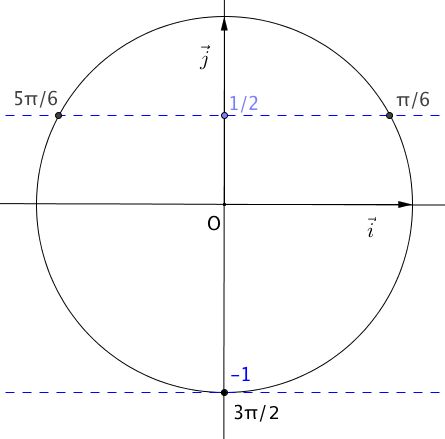 Ainsi : IX. Forme exponentielle d’un nombre complexe	1) DéfinitionPosons .En prenant , on a démontré dans la Partie 3 (III.) que :Soit : .On retrouve ainsi la même équation fonctionnelle que celle établie pour les exponentielles : .Définition : Pour tout réel , on a : .Remarque : est le nombre complexe de module 1 et d'argument .Propriété : Démonstration :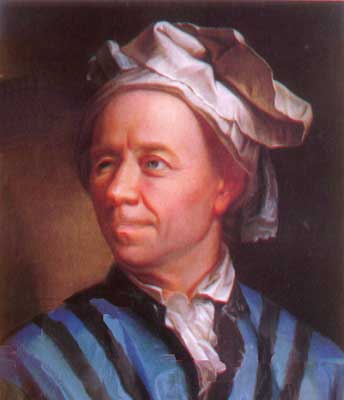 Cette relation a été établie en 1748 par le mathématicien suisse Leonhard Euler (1707 ; 1783). Elle possède la particularité de relier les grandes branches des mathématiques : l'analyse (avec le nombre e), l'algèbre (avec le nombre i) et la géométrie (avec le nombre ).Exemples :Définition : Tout nombre complexe  non nul de module  et d'argument  s'écrit sous sa forme exponentielle .  Méthode : Passer de la forme algébrique à la forme exponentielle et réciproquement Vidéo https://youtu.be/WSW6DIbCS_0  Vidéo https://youtu.be/tEKJVKKQazA  Vidéo https://youtu.be/zdxRt5poJp0 1) Écrire les nombres complexes suivants sous la forme exponentielle : 	a) 		b) 		c) 2) Écrire les nombres complexes suivants sous la forme algébrique :       	a) 		b)  1) a) -  - Pour déterminer un argument de , on peut utiliser le cercle trigonométrique.On fait un petit schéma à main levée en plaçant le point  d’affixe  et on lit graphiquement qu’un argument de  est .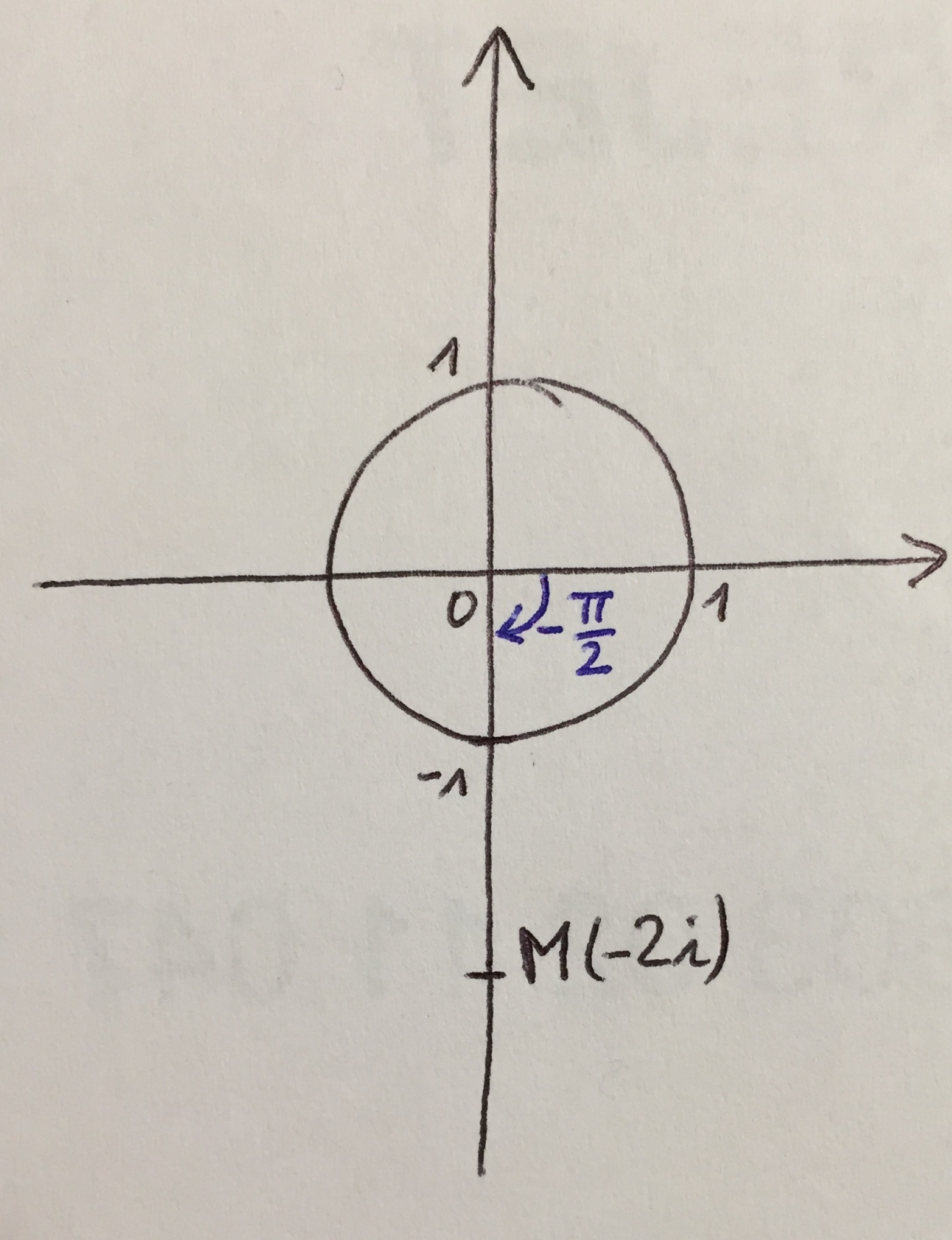 Ainsi, on a : .b) -  - On place le point  d’affixe  et on lit graphiquement qu’un argument de  est .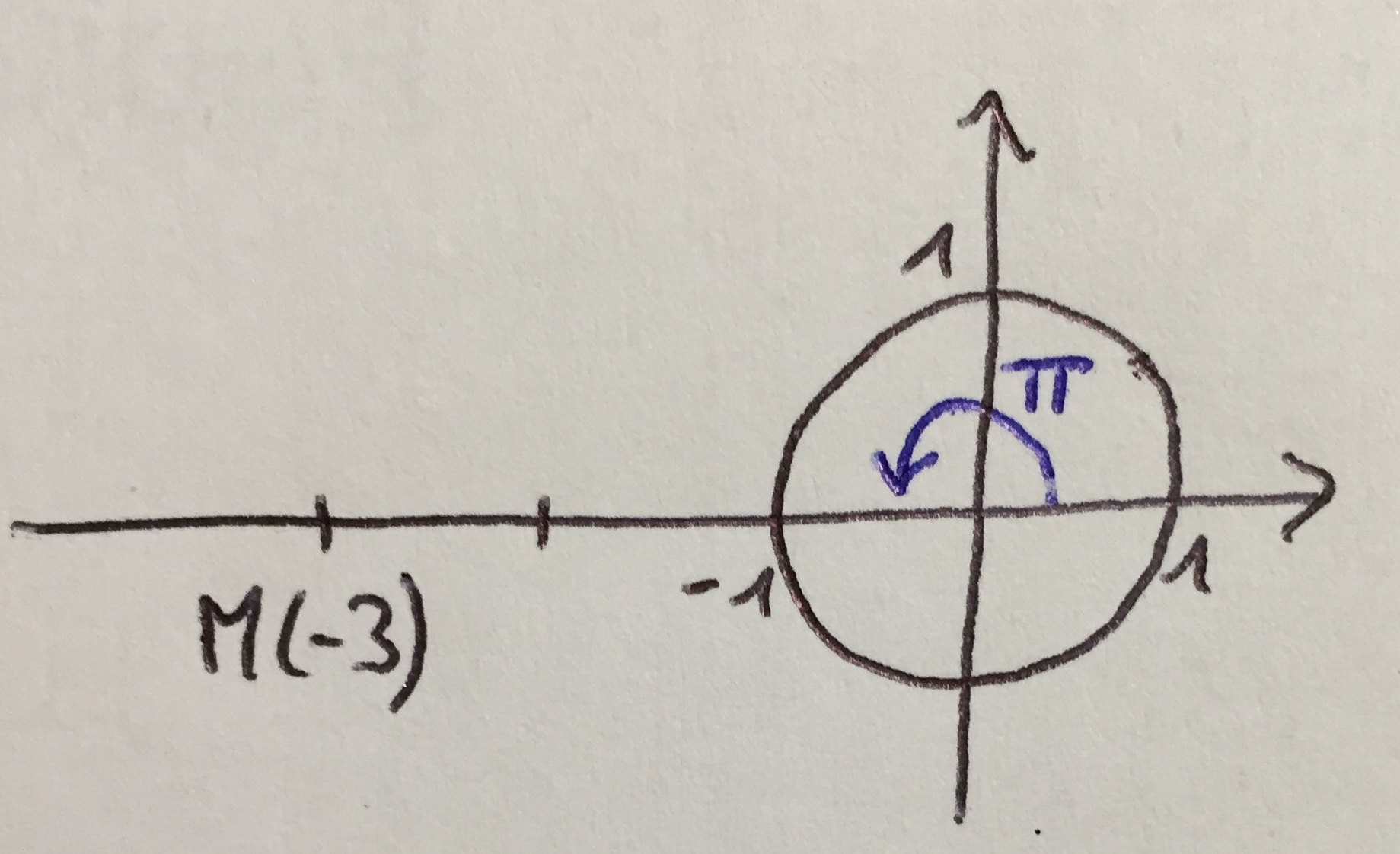 Ainsi, on a : .c) - Il n’est pas évident de déterminer graphiquement un argument de . La méthode consiste alors à calculer  :On cherche donc un argument  de  tel que : Comme, on a :L'argument   convient. Et ainsi :Soit : 	2) PropriétésPropriétés : Pour tous réels  et , a)        b)  	       c)  	     d) Méthode : Appliquer la notation exponentielle Vidéo https://youtu.be/8EVfyqyVBKc1) Déterminer la forme exponentielle de .2) En déduire la forme exponentielle des nombres suivants :     a)            b)            c) 1) 2) a)     b)     c) =3) Formules de Moivre et d’EulerFormule de Moivre : Pour tous réels  et , pour tout entier naturel  non nul :Que l’on peut également écrire : Méthode : Appliquer la formule de Moivre Vidéo https://youtu.be/RU2C4i3n5Ik Exprimer  en fonction de .Or, selon la formule de Moivre :, en appliquant la formule du binôme de Newton pour développer.Soit :On en déduit que : Or, , donc :Formules d’Euler : Pour tous réels  et  :Méthode : Appliquer les formules d’Euler Vidéo https://youtu.be/p6TncUjPKfQ 1) Linéariser (*) l’expression.2) En déduire une primitive de la fonction .(*) Linéariser une telle expression consiste à la ramener comme somme d’expressions du type  et 1) On applique une formule d’Euler : en appliquant la formule du binôme de Newton pour développer.Soit encore :2) Ainsi, chercher une primitive de revient à chercher une primitive de .Une primitive de la fonction   est la fonction :X. Applications des nombres complexes à la géométrieDans la suite, on munit le plan d'un repère orthonormé direct .Propriété : ,  et  sont trois points deux à deux distincts du plan d'affixes respectives  et . On a :Démonstrations :a) On considère un point  tel que .Alors  a pour affixe .Donc  et donc .b) Comme ,  donc  c) Méthode : Utiliser les nombres complexes en géométrie Vidéo https://youtu.be/NjLZfbqRFB0 Soit ,  et  trois points d'affixes respectives ,   et  .1) Démontrer que le triangle  est isocèle en .2) Démontrer que le triangle  est rectangle en .Donc  = . On en déduit que l'angle  est droit.Méthode : Déterminer un ensemble de points Vidéo https://youtu.be/WTXu19XC9Lw  Vidéo https://youtu.be/5puq7tzMZAo Soit  un point d’affixe . Dans chaque cas, déterminer et représenter :1) L’ensemble des points  tels que .2) L’ensemble des points  tels que .3) L’ensemble des points  tels que .4) L’ensemble des points  tels que  .5) L’ensemble des points  tels que   .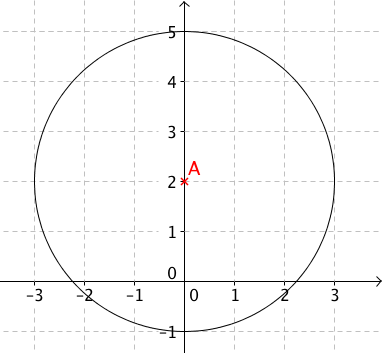 1) Soit  le point d’affixe  alors  s’écrit :. En effet : .L’ensemble des points  est le cercle de centre  et de rayon 3.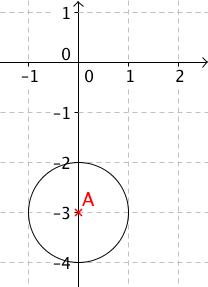 2) Soit  le point d’affixe  alors  s’écrit .En effet : .L’ensemble des points  est le cercle de centre  et de rayon 1.3) Soit le point d’affixe et  le point d’affixe 5 alors s’écrit .L’ensemble des points  est la médiatrice du segment 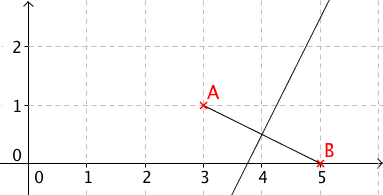 4)  .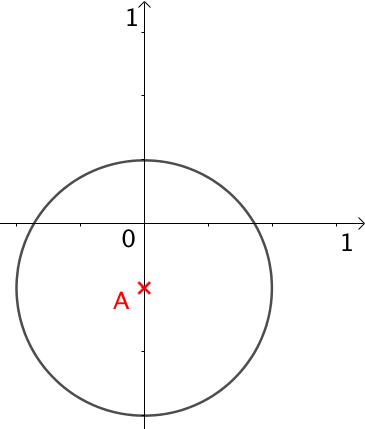 Soit , en notant que .Soit encore : On pose , alors l’équation s’écrit :L’ensemble des points  est le cercle de centre  et de rayon .5) L’ensemble des points M est la 1ère bissectrice de l’axe 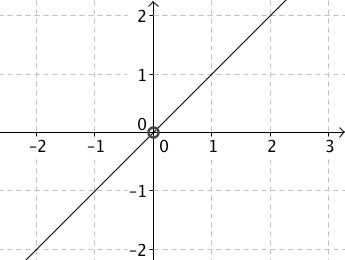 des abscisses et de l’axe des ordonnées privée de l’origine.XI. Racine n-ième de l’unité	1) Détermination de l’ensemble On cherche à déterminer l’ensemble des nombres complexes  vérifiant l’égalité  avec Définition : Une racine -ième de l’unité est un nombre complexe  vérifiant  avec Théorème : L’ensemble  des racines de l’unité possède exactement  racines :, avec  entier compris entre  et .Démonstration :Existence :Si  alors  et donc .On cherche ainsi, les nombres complexes de la forme , avec .Soit : , avec ., avec .On peut ainsi restreindre les valeurs prisent par  à l’ensemble des entiers compris entre  et .Donc , avec  entier compris entre  et , est une racine de l’unité.Unicité :Supposons qu’il existe  entier compris entre  et , tel que Alors : , avec .Donc  divise .Or  est un entier compris entre  et . Donc  ne peut pas diviser . Et donc . Soit .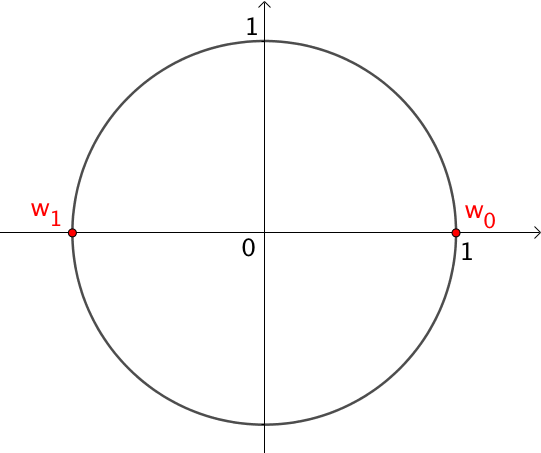 	2) Représentation géométrique	   a) Cas  :Si on applique le théorème ci-dessus, les racines de l’équation  sont :On peut ainsi représenter les racines 2-ième de l’unité sur le cercle trigonométrique. En effet, on a vu que les racines n-ième de l’unité ont pour module 1.	   b) Cas  :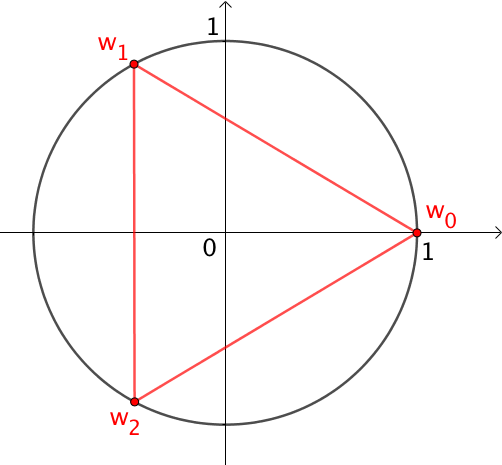 Les racines de l’équation  sont :,  ,On peut ainsi représenter les racines 3-ième de l’unité sur le cercle trigonométrique. Par convention, on note habituellement :  et .L’ensemble des points dont les images sont les racines 3-ième de l’unité forment un triangle équilatéral.	   c) Cas  :Les racines de l’équation  sont :, , ,.On peut ainsi représenter les racines 4-ième de l’unité sur le cercle trigonométrique. L’ensemble des points dont les images sont les racines 4-ième de l’unité forment un carré.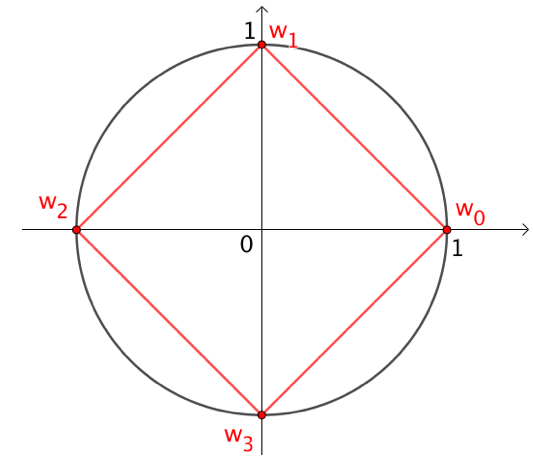 De façon générale, l’ensemble des points dont les images sont les racines n-ième de l’unité forment un polygone régulier à n côtés inscrit dans un cercle de rayon 1.Méthode : Utiliser les racines de l’unité Vidéo https://youtu.be/cqK_IGw_0fEDémontrer que le périmètre d’un pentagone régulier inscrit dans un cercle de rayon 1 est égal à .Les images des racines 5-ième de l’unité forment un pentagone régulier inscrit dans le cercle trigonométrique.Ainsi pour calculer le périmètre du pentagone, il suffit de calculer la longueur d’un côté du pentagone.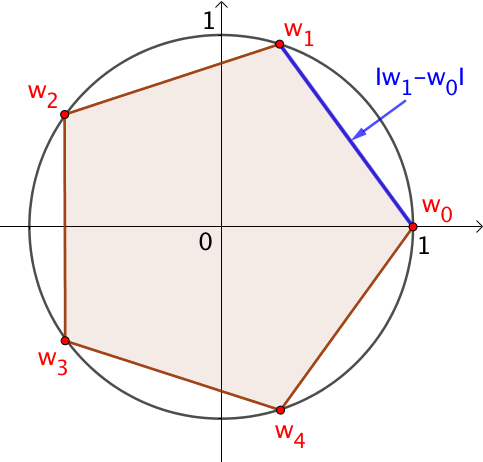 Soit par exemple :Soit, en appliquant une formule d’Euler :On en déduit que le périmètre du pentagone est égal à .XII. Équations du second degré dans  Définition : Soit ,  et c des réels avec .On appelle discriminant du trinôme , le nombre réel, noté , égal à.Propriété : - Si  > 0 : L'équation  a deux solutions réelles distinctes :  		   et   .- Si  = 0 : L'équation  a une unique solution réelle :  .- Si  < 0 : L'équation  a deux solutions complexes conjuguées :		   et   .Démonstration :On met le trinôme sous sa forme canonique (Voir cours de la classe de 1ère) :En posant   :- Si  > 0 : L'équation a deux solutions réelles :    et   .- Si  = 0 : L'équation peut s'écrire :L'équation n'a qu'une seule solution réelle :  .- Si  < 0 : L'équation peut s'écrire : Donc :	L'équation a deux solutions complexes :    et   .Méthode : Résoudre une équation du second degré dans  Vidéo https://youtu.be/KCnorHy5FE4 Résoudre dans  les équations suivantes :    a) 		b) a) Donc :   ou  Les solutions sont donc  et .b) On calcule de discriminant  du trinôme :  donc l'équation admet deux solutions complexes conjuguées :     et     Propriété : La somme S et le produit P des racines d’un polynôme du second degré de la forme  sont donnés par :    et  . Exemple :On a vu dans la méthode précédente que l’équation  possède deux racines :  et .Ainsi :    et  En appliquant, les formules de la propriété, on retrouve ces résultats :XIII. Équations de degré n dans  	1) DéfinitionDéfinition : Une fonction polynôme (ou polynôme)  est une fonction de  dans  de la forme , où , , , …,  sont les coefficients réels de .L’entier  est appelé le degré du polynôme .Propriété : Si une fonction polynôme est nulle, alors tous ses coefficients sont nuls. 2) Racine d’un polynômeDéfinition : Soit un polynôme . Un nombre complexe  s’appelle racine de  si Exemple :Les nombres complexes  et  sont les racines du polynôme .Théorème : Soit un polynôme  définie par  où  est un entier supérieur ou égal à 2.Alors il existe un polynôme  de degré , tel que Démonstration :- Si  : C’est évident.- Si  : On a : En soustrayant membre à membre, on a :- Si  quelconque :On remplace  par  dans l’égalité ci-dessus :Soit en multipliant chaque membre par  :Il existe donc un polynôme  de degré , tel que .Corollaire : Soit un polynôme  de degré . Si  est une racine complexe de , alors il existe un polynôme  de degré  tel que .Démonstration :Comme  est une racine complexe de , on a :Donc :Or, pour tout  compris entre 1 et , il existe un polynôme  de degré , tel que : .Donc : Il existe donc un polynôme  de degré , tel que : .Méthode : Résoudre une équation de degré 3 à coefficients réels dont une racine est connue.  Vidéo https://youtu.be/KqghKmQ9gOkRésoudre dans  l’équation .On pose On voit que  est une racine évidente de . Donc il existe un polynôme , de degré 2, tel que :  .On a donc :Ainsi, en procédant par identification, on a :  soit  Donc : L’équation  peut s’écrire .Soit :   ou    		     ou Corollaire : Un polynôme de degré  admet au plus  racines.Démonstration :Supposons que les nombres complexes   …,  sont des racines deux à deux distincts du polynôme .Alors il existe un polynôme  tel que : .Or,  et . Donc Ainsi, il existe un polynôme  tel que : .Et donc : En continuant ainsi avec des polynômes   … , on obtient : On en déduit que le polynôme  est de degré .Méthode : Factoriser un polynôme dont une racine est connue  Vidéo https://youtu.be/1Y-JtI6nNXUFactoriser dans le polynôme : .  est un polynôme de degré 3, il admet au plus 3 racines.On cherche une racine évidente de  en testant des valeurs entières « autour de 0 ».Il sera ensuite aisé de déterminer la ou les autres racines qui sont au plus au nombre de 2.On constate que  est une racine évidente de  :Donc, il existe un polynôme  de degré 2, tel que : .On a donc : Ainsi, en procédant par identification, on a :  soit  On en déduit que : .Or, il est possible de factoriser  :En effet : On a ainsi : .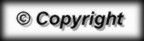 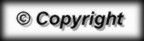 Propriétés : Soit  et  deux nombres complexes non nuls et  entier naturel non nul.Propriétés : Soit  et  deux nombres complexes non nuls et  entier naturel non nul.Propriétés : Soit  et  deux nombres complexes non nuls et  entier naturel non nul.ProduitPuissanceInverseQuotient